 Iowa Department					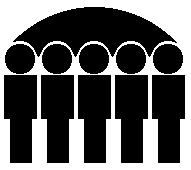 Of Human ServicesKevin W. Concannon, Director	  			 SUPPLEMENTAL SECURITY INCOME PROGRAMNovember 2004Supplemental Security Income (SSI)-The expenditures reported in this section are paid to Iowa residents under the federally administered Supplemental Security Income program.  All expenditures reported in this section are 100% federal dollars.State of Iowa Supplemental Monies - (Federal Adm) -The expenditures reported in this section are administered by the federal Social Security Administration onBehalf of the State of Iowa and reimbursed by the State of Iowa.  These expenditures are made for personsreceiving assistance under the Mandatory, Family Life Home, Blind Allowance, or Dependent Personcategories of the State Supplementary Assistance program.  Expenditures are 100% state funded.State of Iowa Supplemental Monies - Iowa Adm/IHHRC-The expenditures reported in this section are administered by the State of Iowa, are 100% state funded,and are for payments to individuals receiving in-home health-related care services under the StateSupplementary Assistance program.Standard Reporting Unit	Prepared by:      Judy DarBureau of Research Analysis	Statistical Research AnalystDivision of Results Based Accountability	(515) 281-46951S470A038-A                                      IOWA DEPARTMENT OF HUMAN  SERVICES                         PAGE                  1                                       SUPPLEMENTAL-SECURITY INCOME PROGRAM FOR NOVEMBER  2004              DATE PRINTED 12-01-20040************************************************************************************************************************************0 COUNTY - ADAIR                                         STATE OF IOWA SUPPLEMENTATION MONIES                                               ------------------------------------------------------                           SSI                         FEDERAL                                                      IOWA                                                         ADM                                                     ADM/IHHRC                       NO.          AMT             NO.          AMT                                          NO.          AMT AGED                    0             .00            0             .00                                         0             .000BLIND                   0             .00            0             .00                                         0             .000DISABLED                3          518.00            0             .00                                         0             .000 TOTALS                 3          518.00            0             .00                                         2          958.840************************************************************************************************************************************0 COUNTY - ADAMS                                         STATE OF IOWA SUPPLEMENTATION MONIES                                               ------------------------------------------------------                           SSI                         FEDERAL                                                      IOWA                                                         ADM                                                     ADM/IHHRC                       NO.          AMT             NO.          AMT                                          NO.          AMT AGED                    0             .00            0             .00                                         0             .000BLIND                   0             .00            0             .00                                         0             .000DISABLED                0             .00            0             .00                                         0             .000 TOTALS                 0             .00            0             .00                                         0             .000************************************************************************************************************************************0 COUNTY - ALLAMAKEE                                     STATE OF IOWA SUPPLEMENTATION MONIES                                               ------------------------------------------------------                           SSI                         FEDERAL                                                      IOWA                                                         ADM                                                     ADM/IHHRC                       NO.          AMT             NO.          AMT                                          NO.          AMT AGED                    3          536.00            0             .00                                         0             .000BLIND                   1           30.00            0             .00                                         0             .000DISABLED                3           90.00            0             .00                                         0             .000 TOTALS                 7          656.00            0             .00                                         2          741.100************************************************************************************************************************************0 COUNTY - APPANOOSE                                     STATE OF IOWA SUPPLEMENTATION MONIES                                               ------------------------------------------------------                           SSI                         FEDERAL                                                      IOWA                                                         ADM                                                     ADM/IHHRC                       NO.          AMT             NO.          AMT                                          NO.          AMT AGED                   38        4,445.36            2          377.70                                         0             .000BLIND                   4        1,661.50            5          223.00                                         0             .000DISABLED              415      170,383.33           29        6,989.20                                         0             .000 TOTALS               457      176,490.19           36        7,589.90                                        41       17,996.331S470A038-A                                      IOWA DEPARTMENT OF HUMAN  SERVICES                         PAGE                  2                                       SUPPLEMENTAL-SECURITY INCOME PROGRAM FOR NOVEMBER  2004              DATE PRINTED 12-01-20040************************************************************************************************************************************0 COUNTY - AUDUBON                                       STATE OF IOWA SUPPLEMENTATION MONIES                                               ------------------------------------------------------                           SSI                         FEDERAL                                                      IOWA                                                         ADM                                                     ADM/IHHRC                       NO.          AMT             NO.          AMT                                          NO.          AMT AGED                    0             .00            0             .00                                         0             .000BLIND                   0             .00            0             .00                                         0             .000DISABLED                2          723.66            0             .00                                         0             .000 TOTALS                 2          723.66            0             .00                                         0             .000************************************************************************************************************************************0 COUNTY - BENTON                                        STATE OF IOWA SUPPLEMENTATION MONIES                                               ------------------------------------------------------                           SSI                         FEDERAL                                                      IOWA                                                         ADM                                                     ADM/IHHRC                       NO.          AMT             NO.          AMT                                          NO.          AMT AGED                   33        4,690.05            4          910.00                                         0             .000BLIND                  13        4,906.45           11          242.00                                         0             .000DISABLED              298      110,842.33           10        2,662.70                                         0             .000 TOTALS               344      120,438.83           25        3,814.70                                         8        3,390.350************************************************************************************************************************************0 COUNTY - BLACK HAWK                                    STATE OF IOWA SUPPLEMENTATION MONIES                                               ------------------------------------------------------                           SSI                         FEDERAL                                                      IOWA                                                         ADM                                                     ADM/IHHRC                       NO.          AMT             NO.          AMT                                          NO.          AMT AGED                  115       26,254.54            2          570.00                                         0             .000BLIND                  52       19,061.21           47        1,454.69                                         0             .000DISABLED            2,522    1,048,443.90           65       16,697.20                                         0             .000 TOTALS             2,689    1,093,759.65          114       18,721.89                                        53       21,342.060************************************************************************************************************************************0 COUNTY - BOONE                                         STATE OF IOWA SUPPLEMENTATION MONIES                                               ------------------------------------------------------                           SSI                         FEDERAL                                                      IOWA                                                         ADM                                                     ADM/IHHRC                       NO.          AMT             NO.          AMT                                          NO.          AMT AGED                   35        6,551.12            2           22.00                                         0             .000BLIND                   6        1,775.89            4           88.00                                         0             .000DISABLED              346       95,972.89           11        2,619.00                                         0             .000 TOTALS               387      104,299.90           17        2,729.00                                         6        1,918.651S470A038-A                                      IOWA DEPARTMENT OF HUMAN  SERVICES                         PAGE                  3                                       SUPPLEMENTAL-SECURITY INCOME PROGRAM FOR NOVEMBER  2004              DATE PRINTED 12-01-20040************************************************************************************************************************************0 COUNTY - BREMER                                        STATE OF IOWA SUPPLEMENTATION MONIES                                               ------------------------------------------------------                           SSI                         FEDERAL                                                      IOWA                                                         ADM                                                     ADM/IHHRC                       NO.          AMT             NO.          AMT                                          NO.          AMT AGED                   20        2,005.96            1           64.00                                         0             .000BLIND                   3          866.00            3           66.00                                         0             .000DISABLED              155       53,130.27            8        1,928.10                                         0             .000 TOTALS               178       56,002.23           12        2,058.10                                         1          480.550************************************************************************************************************************************0 COUNTY - BUCHANAN                                      STATE OF IOWA SUPPLEMENTATION MONIES                                               ------------------------------------------------------                           SSI                         FEDERAL                                                      IOWA                                                         ADM                                                     ADM/IHHRC                       NO.          AMT             NO.          AMT                                          NO.          AMT AGED                   17        2,626.44            1           71.00                                         0             .000BLIND                   8        2,613.64            6          132.00                                         0             .000DISABLED              261       96,763.55            8        2,225.00                                         0             .000 TOTALS               286      102,003.63           15        2,428.00                                         1          203.550************************************************************************************************************************************0 COUNTY - BUENA VISTA                                   STATE OF IOWA SUPPLEMENTATION MONIES                                               ------------------------------------------------------                           SSI                         FEDERAL                                                      IOWA                                                         ADM                                                     ADM/IHHRC                       NO.          AMT             NO.          AMT                                          NO.          AMT AGED                   26        7,370.70            1          285.00                                         0             .000BLIND                   1           30.00            1           22.00                                         0             .000DISABLED              148       47,556.01            1          285.00                                         0             .000 TOTALS               175       54,956.71            3          592.00                                         0             .000************************************************************************************************************************************0 COUNTY - BUTLER                                        STATE OF IOWA SUPPLEMENTATION MONIES                                               ------------------------------------------------------                           SSI                         FEDERAL                                                      IOWA                                                         ADM                                                     ADM/IHHRC                       NO.          AMT             NO.          AMT                                          NO.          AMT AGED                   19        3,909.82            1          285.00                                         0             .000BLIND                   3        1,158.00            2           44.00                                         0             .000DISABLED              232       80,999.52           10        2,030.00                                         0             .000 TOTALS               254       86,067.34           13        2,359.00                                         0             .001S470A038-A                                      IOWA DEPARTMENT OF HUMAN  SERVICES                         PAGE                  4                                       SUPPLEMENTAL-SECURITY INCOME PROGRAM FOR NOVEMBER  2004              DATE PRINTED 12-01-20040************************************************************************************************************************************0 COUNTY - CALHOUN                                       STATE OF IOWA SUPPLEMENTATION MONIES                                               ------------------------------------------------------                           SSI                         FEDERAL                                                      IOWA                                                         ADM                                                     ADM/IHHRC                       NO.          AMT             NO.          AMT                                          NO.          AMT AGED                    0             .00            0             .00                                         0             .000BLIND                   0             .00            0             .00                                         0             .000DISABLED                7          744.00            0             .00                                         0             .000 TOTALS                 7          744.00            0             .00                                         0             .000************************************************************************************************************************************0 COUNTY - CARROLL                                       STATE OF IOWA SUPPLEMENTATION MONIES                                               ------------------------------------------------------                           SSI                         FEDERAL                                                      IOWA                                                         ADM                                                     ADM/IHHRC                       NO.          AMT             NO.          AMT                                          NO.          AMT AGED                   91       13,659.86            6          888.00                                         0             .000BLIND                   7        2,323.29            7          154.00                                         0             .000DISABLED              617      219,301.54           23        5,758.75                                         0             .000 TOTALS               715      235,284.69           36        6,800.75                                         1          201.550************************************************************************************************************************************0 COUNTY - CASS                                          STATE OF IOWA SUPPLEMENTATION MONIES                                               ------------------------------------------------------                           SSI                         FEDERAL                                                      IOWA                                                         ADM                                                     ADM/IHHRC                       NO.          AMT             NO.          AMT                                          NO.          AMT AGED                   28        4,176.84            1          190.00                                         0             .000BLIND                   4        1,248.00            2           44.00                                         0             .000DISABLED              263       89,082.95            9        2,386.00                                         0             .000 TOTALS               295       94,507.79           12        2,620.00                                         0             .000************************************************************************************************************************************0 COUNTY - CEDAR                                         STATE OF IOWA SUPPLEMENTATION MONIES                                               ------------------------------------------------------                           SSI                         FEDERAL                                                      IOWA                                                         ADM                                                     ADM/IHHRC                       NO.          AMT             NO.          AMT                                          NO.          AMT AGED                    0             .00            0             .00                                         0             .000BLIND                   0             .00            0             .00                                         0             .000DISABLED                2           60.00            0             .00                                         0             .000 TOTALS                 2           60.00            0             .00                                         6        2,083.751S470A038-A                                      IOWA DEPARTMENT OF HUMAN  SERVICES                         PAGE                  5                                       SUPPLEMENTAL-SECURITY INCOME PROGRAM FOR NOVEMBER  2004              DATE PRINTED 12-01-20040************************************************************************************************************************************0 COUNTY - CERRO GORDO                                   STATE OF IOWA SUPPLEMENTATION MONIES                                               ------------------------------------------------------                           SSI                         FEDERAL                                                      IOWA                                                         ADM                                                     ADM/IHHRC                       NO.          AMT             NO.          AMT                                          NO.          AMT AGED                   48        8,223.83            3          292.00                                         0             .000BLIND                  22        8,300.65           20          407.00                                         0             .000DISABLED              651      222,093.34           23        4,451.39                                         0             .000 TOTALS               721      238,617.82           46        5,150.39                                        36       13,687.350************************************************************************************************************************************0 COUNTY - CHEROKEE                                      STATE OF IOWA SUPPLEMENTATION MONIES                                               ------------------------------------------------------                           SSI                         FEDERAL                                                      IOWA                                                         ADM                                                     ADM/IHHRC                       NO.          AMT             NO.          AMT                                          NO.          AMT AGED                   15        1,459.75            0             .00                                         0             .000BLIND                   2          433.00            2           44.00                                         0             .000DISABLED              165       55,369.11            5        1,320.00                                         0             .000 TOTALS               182       57,261.86            7        1,364.00                                         6        2,648.680************************************************************************************************************************************0 COUNTY - CHICKASAW                                     STATE OF IOWA SUPPLEMENTATION MONIES                                               ------------------------------------------------------                           SSI                         FEDERAL                                                      IOWA                                                         ADM                                                     ADM/IHHRC                       NO.          AMT             NO.          AMT                                          NO.          AMT AGED                    1           30.00            0             .00                                         0             .000BLIND                   1           30.00            0             .00                                         0             .000DISABLED                7        1,888.18            1          285.00                                         0             .000 TOTALS                 9        1,948.18            1          285.00                                         9        3,537.280************************************************************************************************************************************0 COUNTY - CLARKE                                        STATE OF IOWA SUPPLEMENTATION MONIES                                               ------------------------------------------------------                           SSI                         FEDERAL                                                      IOWA                                                         ADM                                                     ADM/IHHRC                       NO.          AMT             NO.          AMT                                          NO.          AMT AGED                   55        9,508.71            0             .00                                         0             .000BLIND                   6        1,844.92            6          132.00                                         0             .000DISABLED              283      108,386.71            9        2,495.00                                         0             .000 TOTALS               344      119,740.34           15        2,627.00                                         6        2,458.70S470A038-A                                      IOWA DEPARTMENT OF HUMAN  SERVICES                         PAGE                  6                                       SUPPLEMENTAL-SECURITY INCOME PROGRAM FOR NOVEMBER  2004              DATE PRINTED 12-01-20040************************************************************************************************************************************0 COUNTY - CLAY                                          STATE OF IOWA SUPPLEMENTATION MONIES                                               ------------------------------------------------------                           SSI                         FEDERAL                                                      IOWA                                                         ADM                                                     ADM/IHHRC                       NO.          AMT             NO.          AMT                                          NO.          AMT AGED                   15        3,255.32            1          285.00                                         0             .000BLIND                   3        1,633.40            3           66.00                                         0             .000DISABLED              202       71,900.10            5        1,226.59                                         0             .000 TOTALS               220       76,788.82            9        1,577.59                                         0             .000************************************************************************************************************************************0 COUNTY - CLAYTON                                       STATE OF IOWA SUPPLEMENTATION MONIES                                               ------------------------------------------------------                           SSI                         FEDERAL                                                      IOWA                                                         ADM                                                     ADM/IHHRC                       NO.          AMT             NO.          AMT                                          NO.          AMT AGED                    2           62.00            0             .00                                         0             .000BLIND                   0             .00            0             .00                                         0             .000DISABLED                2           60.00            0             .00                                         0             .000 TOTALS                 4          122.00            0             .00                                         8        3,529.400************************************************************************************************************************************0 COUNTY - CLINTON                                       STATE OF IOWA SUPPLEMENTATION MONIES                                               ------------------------------------------------------                           SSI                         FEDERAL                                                      IOWA                                                         ADM                                                     ADM/IHHRC                       NO.          AMT             NO.          AMT                                          NO.          AMT AGED                   56        8,515.64            2          307.00                                         0             .000BLIND                  21        7,512.31           18          385.00                                         0             .000DISABLED              848      349,215.74           27        7,041.10                                         0             .000 TOTALS               925      365,243.69           47        7,733.10                                        31       10,525.480************************************************************************************************************************************0 COUNTY - CRAWFORD                                      STATE OF IOWA SUPPLEMENTATION MONIES                                               ------------------------------------------------------                           SSI                         FEDERAL                                                      IOWA                                                         ADM                                                     ADM/IHHRC                       NO.          AMT             NO.          AMT                                          NO.          AMT AGED                   53        8,381.54            0             .00                                         0             .000BLIND                   4        1,769.66            4           88.00                                         0             .000DISABLED              273       85,741.93            8        1,765.00                                         0             .000 TOTALS               330       95,893.13           12        1,853.00                                         2          560.101S470A038-A                                      IOWA DEPARTMENT OF HUMAN  SERVICES                         PAGE                  7                                       SUPPLEMENTAL-SECURITY INCOME PROGRAM FOR NOVEMBER  2004              DATE PRINTED 12-01-20040************************************************************************************************************************************0 COUNTY - DALLAS                                        STATE OF IOWA SUPPLEMENTATION MONIES                                               ------------------------------------------------------                           SSI                         FEDERAL                                                      IOWA                                                         ADM                                                     ADM/IHHRC                       NO.          AMT             NO.          AMT                                          NO.          AMT AGED                   31        7,446.74            1          285.00                                         0             .000BLIND                   7        2,729.00            5           99.00                                         0             .000DISABLED              214       80,024.43            9        2,005.00                                         0             .000 TOTALS               252       90,200.17           15        2,389.00                                         6        2,833.300************************************************************************************************************************************0 COUNTY - DAVIS                                         STATE OF IOWA SUPPLEMENTATION MONIES                                               ------------------------------------------------------                           SSI                         FEDERAL                                                      IOWA                                                         ADM                                                     ADM/IHHRC                       NO.          AMT             NO.          AMT                                          NO.          AMT AGED                    1           30.00            0             .00                                         0             .000BLIND                   0             .00            0             .00                                         0             .000DISABLED                1           36.00            0             .00                                         0             .000 TOTALS                 2           66.00            0             .00                                         7        3,303.850************************************************************************************************************************************0 COUNTY - DECATUR                                       STATE OF IOWA SUPPLEMENTATION MONIES                                               ------------------------------------------------------                           SSI                         FEDERAL                                                      IOWA                                                         ADM                                                     ADM/IHHRC                       NO.          AMT             NO.          AMT                                          NO.          AMT AGED                   80       13,305.42            4          514.13                                         0             .000BLIND                   8        2,294.00            6          702.00                                         0             .000DISABLED              376      134,272.23           25        6,033.34                                         0             .000 TOTALS               464      149,871.65           35        7,249.47                                         9        3,834.610************************************************************************************************************************************0 COUNTY - DELAWARE                                      STATE OF IOWA SUPPLEMENTATION MONIES                                               ------------------------------------------------------                           SSI                         FEDERAL                                                      IOWA                                                         ADM                                                     ADM/IHHRC                       NO.          AMT             NO.          AMT                                          NO.          AMT AGED                   28        3,586.43            1          233.00                                         0             .000BLIND                   6        1,021.40            6          110.00                                         0             .000DISABLED              201       68,171.86            6        1,411.00                                         0             .000 TOTALS               235       72,779.69           13        1,754.00                                         3        1,240.651S470A038-A                                      IOWA DEPARTMENT OF HUMAN  SERVICES                         PAGE                  8                                       SUPPLEMENTAL-SECURITY INCOME PROGRAM FOR NOVEMBER  2004              DATE PRINTED 12-01-20040************************************************************************************************************************************0 COUNTY - DES MOINES                                    STATE OF IOWA SUPPLEMENTATION MONIES                                               ------------------------------------------------------                           SSI                         FEDERAL                                                      IOWA                                                         ADM                                                     ADM/IHHRC                       NO.          AMT             NO.          AMT                                          NO.          AMT AGED                   57        8,430.04            2          436.00                                         0             .000BLIND                  15        5,778.15           14          593.00                                         0             .000DISABLED              884      348,324.93           30        7,823.65                                         0             .000 TOTALS               956      362,533.12           46        8,852.65                                         5        1,673.250************************************************************************************************************************************0 COUNTY - DICKINSON                                     STATE OF IOWA SUPPLEMENTATION MONIES                                               ------------------------------------------------------                           SSI                         FEDERAL                                                      IOWA                                                         ADM                                                     ADM/IHHRC                       NO.          AMT             NO.          AMT                                          NO.          AMT AGED                   22        2,246.47            0             .00                                         0             .000BLIND                   2          944.05            1           22.00                                         0             .000DISABLED              152       50,388.29            1          285.00                                         0             .000 TOTALS               176       53,578.81            2          307.00                                        16        7,132.850************************************************************************************************************************************0 COUNTY - DUBUQUE                                       STATE OF IOWA SUPPLEMENTATION MONIES                                               ------------------------------------------------------                           SSI                         FEDERAL                                                      IOWA                                                         ADM                                                     ADM/IHHRC                       NO.          AMT             NO.          AMT                                          NO.          AMT AGED                  151       23,788.46            2          570.00                                         0             .000BLIND                  24        8,241.13           16          352.00                                         0             .000DISABLED            1,124      426,784.64           33        8,391.60                                         0             .000 TOTALS             1,299      458,814.23           51        9,313.60                                        35       13,734.520************************************************************************************************************************************0 COUNTY - EMMET                                         STATE OF IOWA SUPPLEMENTATION MONIES                                               ------------------------------------------------------                           SSI                         FEDERAL                                                      IOWA                                                         ADM                                                     ADM/IHHRC                       NO.          AMT             NO.          AMT                                          NO.          AMT AGED                   38        6,207.31            0             .00                                         0             .000BLIND                   2          835.00            2           44.00                                         0             .000DISABLED              166       54,578.44            5          811.20                                         0             .000 TOTALS               206       61,620.75            7          855.20                                         5        1,671.601S470A038-A                                      IOWA DEPARTMENT OF HUMAN  SERVICES                         PAGE                  9                                       SUPPLEMENTAL-SECURITY INCOME PROGRAM FOR NOVEMBER  2004              DATE PRINTED 12-01-20040************************************************************************************************************************************0 COUNTY - FAYETTE                                       STATE OF IOWA SUPPLEMENTATION MONIES                                               ------------------------------------------------------                           SSI                         FEDERAL                                                      IOWA                                                         ADM                                                     ADM/IHHRC                       NO.          AMT             NO.          AMT                                          NO.          AMT AGED                   94       14,688.79            3          855.00                                         0             .000BLIND                   6        2,048.71            5          110.00                                         0             .000DISABLED              516      182,248.99           18        4,420.40                                         0             .000 TOTALS               616      198,986.49           26        5,385.40                                        12        4,737.600************************************************************************************************************************************0 COUNTY - FLOYD                                         STATE OF IOWA SUPPLEMENTATION MONIES                                               ------------------------------------------------------                           SSI                         FEDERAL                                                      IOWA                                                         ADM                                                     ADM/IHHRC                       NO.          AMT             NO.          AMT                                          NO.          AMT AGED                   24        3,777.91            2          184.00                                         0             .000BLIND                   6          880.75            4           88.00                                         0             .000DISABLED              377      131,114.75           12        3,316.00                                         0             .000 TOTALS               407      135,773.41           18        3,588.00                                        21        8,573.570************************************************************************************************************************************0 COUNTY - FRANKLIN                                      STATE OF IOWA SUPPLEMENTATION MONIES                                               ------------------------------------------------------                           SSI                         FEDERAL                                                      IOWA                                                         ADM                                                     ADM/IHHRC                       NO.          AMT             NO.          AMT                                          NO.          AMT AGED                    0             .00            0             .00                                         0             .000BLIND                   0             .00            0             .00                                         0             .000DISABLED                2           60.00            0             .00                                         0             .000 TOTALS                 2           60.00            0             .00                                         0             .000************************************************************************************************************************************0 COUNTY - FREMONT                                       STATE OF IOWA SUPPLEMENTATION MONIES                                               ------------------------------------------------------                           SSI                         FEDERAL                                                      IOWA                                                         ADM                                                     ADM/IHHRC                       NO.          AMT             NO.          AMT                                          NO.          AMT AGED                    1          162.00            0             .00                                         0             .000BLIND                   0             .00            0             .00                                         0             .000DISABLED                1          564.00            0             .00                                         0             .000 TOTALS                 2          726.00            0             .00                                         2          718.621S470A038-A                                      IOWA DEPARTMENT OF HUMAN  SERVICES                         PAGE                 10                                       SUPPLEMENTAL-SECURITY INCOME PROGRAM FOR NOVEMBER  2004              DATE PRINTED 12-01-20040************************************************************************************************************************************0 COUNTY - GREENE                                        STATE OF IOWA SUPPLEMENTATION MONIES                                               ------------------------------------------------------                           SSI                         FEDERAL                                                      IOWA                                                         ADM                                                     ADM/IHHRC                       NO.          AMT             NO.          AMT                                          NO.          AMT AGED                    0             .00            0             .00                                         0             .000BLIND                   0             .00            0             .00                                         0             .000DISABLED                2          425.70            0             .00                                         0             .000 TOTALS                 2          425.70            0             .00                                         1          378.550************************************************************************************************************************************0 COUNTY - GRUNDY                                        STATE OF IOWA SUPPLEMENTATION MONIES                                               ------------------------------------------------------                           SSI                         FEDERAL                                                      IOWA                                                         ADM                                                     ADM/IHHRC                       NO.          AMT             NO.          AMT                                          NO.          AMT AGED                    9        1,767.58            0             .00                                         0             .000BLIND                   1          148.00            1           22.00                                         0             .000DISABLED               48       20,810.25            1          144.00                                         0             .000 TOTALS                58       22,725.83            2          166.00                                         0             .000************************************************************************************************************************************0 COUNTY - GUTHRIE                                       STATE OF IOWA SUPPLEMENTATION MONIES                                               ------------------------------------------------------                           SSI                         FEDERAL                                                      IOWA                                                         ADM                                                     ADM/IHHRC                       NO.          AMT             NO.          AMT                                          NO.          AMT AGED                    2          117.40            0             .00                                         0             .000BLIND                   0             .00            0             .00                                         0             .000DISABLED                3          119.00            0             .00                                         0             .000 TOTALS                 5          236.40            0             .00                                         3        1,404.770************************************************************************************************************************************0 COUNTY - HAMILTON                                      STATE OF IOWA SUPPLEMENTATION MONIES                                               ------------------------------------------------------                           SSI                         FEDERAL                                                      IOWA                                                         ADM                                                     ADM/IHHRC                       NO.          AMT             NO.          AMT                                          NO.          AMT AGED                    9        2,347.50            0             .00                                         0             .000BLIND                   0             .00            0             .00                                         0             .000DISABLED              122       44,408.53            5        1,234.00                                         0             .000 TOTALS               131       46,756.03            5        1,234.00                                         0             .001S470A038-A                                      IOWA DEPARTMENT OF HUMAN  SERVICES                         PAGE                 11                                       SUPPLEMENTAL-SECURITY INCOME PROGRAM FOR NOVEMBER  2004              DATE PRINTED 12-01-20040************************************************************************************************************************************0 COUNTY - HANCOCK                                       STATE OF IOWA SUPPLEMENTATION MONIES                                               ------------------------------------------------------                           SSI                         FEDERAL                                                      IOWA                                                         ADM                                                     ADM/IHHRC                       NO.          AMT             NO.          AMT                                          NO.          AMT AGED                    0             .00            0             .00                                         0             .000BLIND                   0             .00            0             .00                                         0             .000DISABLED                2          221.00            0             .00                                         0             .000 TOTALS                 2          221.00            0             .00                                         1          460.550************************************************************************************************************************************0 COUNTY - HARDIN                                        STATE OF IOWA SUPPLEMENTATION MONIES                                               ------------------------------------------------------                           SSI                         FEDERAL                                                      IOWA                                                         ADM                                                     ADM/IHHRC                       NO.          AMT             NO.          AMT                                          NO.          AMT AGED                   18        3,104.06            0             .00                                         0             .000BLIND                   4        1,677.25            3           66.00                                         0             .000DISABLED              166       61,173.85            8        2,071.00                                         0             .000 TOTALS               188       65,955.16           11        2,137.00                                         3        1,360.000************************************************************************************************************************************0 COUNTY - HARRISON                                      STATE OF IOWA SUPPLEMENTATION MONIES                                               ------------------------------------------------------                           SSI                         FEDERAL                                                      IOWA                                                         ADM                                                     ADM/IHHRC                       NO.          AMT             NO.          AMT                                          NO.          AMT AGED                   56        7,681.54            1          186.00                                         0             .000BLIND                   9        1,793.05            7          154.00                                         0             .000DISABLED              337      117,032.46            7        1,745.00                                         0             .000 TOTALS               402      126,507.05           15        2,085.00                                        16        5,703.870************************************************************************************************************************************0 COUNTY - HENRY                                         STATE OF IOWA SUPPLEMENTATION MONIES                                               ------------------------------------------------------                           SSI                         FEDERAL                                                      IOWA                                                         ADM                                                     ADM/IHHRC                       NO.          AMT             NO.          AMT                                          NO.          AMT AGED                   23        5,560.22            4          997.50                                         0             .000BLIND                   3          267.75            2           33.00                                         0             .000DISABLED              208       73,443.64            7        1,555.50                                         0             .000 TOTALS               234       79,271.61           13        2,586.00                                         5        2,362.751S470A038-A                                      IOWA DEPARTMENT OF HUMAN  SERVICES                         PAGE                 12                                       SUPPLEMENTAL-SECURITY INCOME PROGRAM FOR NOVEMBER  2004              DATE PRINTED 12-01-20040************************************************************************************************************************************0 COUNTY - HOWARD                                        STATE OF IOWA SUPPLEMENTATION MONIES                                               ------------------------------------------------------                           SSI                         FEDERAL                                                      IOWA                                                         ADM                                                     ADM/IHHRC                       NO.          AMT             NO.          AMT                                          NO.          AMT AGED                    0             .00            0             .00                                         0             .000BLIND                   0             .00            0             .00                                         0             .000DISABLED                4        1,536.00            0             .00                                         0             .000 TOTALS                 4        1,536.00            0             .00                                         6        2,107.240************************************************************************************************************************************0 COUNTY - HUMBOLDT                                      STATE OF IOWA SUPPLEMENTATION MONIES                                               ------------------------------------------------------                           SSI                         FEDERAL                                                      IOWA                                                         ADM                                                     ADM/IHHRC                       NO.          AMT             NO.          AMT                                          NO.          AMT AGED                    0             .00            0             .00                                         0             .000BLIND                   0             .00            0             .00                                         0             .000DISABLED                0             .00            0             .00                                         0             .000 TOTALS                 0             .00            0             .00                                         0             .000************************************************************************************************************************************0 COUNTY - IDA                                           STATE OF IOWA SUPPLEMENTATION MONIES                                               ------------------------------------------------------                           SSI                         FEDERAL                                                      IOWA                                                         ADM                                                     ADM/IHHRC                       NO.          AMT             NO.          AMT                                          NO.          AMT AGED                    0             .00            0             .00                                         0             .000BLIND                   0             .00            0             .00                                         0             .000DISABLED                2        1,128.00            0             .00                                         0             .000 TOTALS                 2        1,128.00            0             .00                                         1          255.000************************************************************************************************************************************0 COUNTY - IOWA                                          STATE OF IOWA SUPPLEMENTATION MONIES                                               ------------------------------------------------------                           SSI                         FEDERAL                                                      IOWA                                                         ADM                                                     ADM/IHHRC                       NO.          AMT             NO.          AMT                                          NO.          AMT AGED                    0             .00            0             .00                                         0             .000BLIND                   0             .00            0             .00                                         0             .000DISABLED                4        1,660.50            0             .00                                         0             .000 TOTALS                 4        1,660.50            0             .00                                         0             .001S470A038-A                                      IOWA DEPARTMENT OF HUMAN  SERVICES                         PAGE                 13                                       SUPPLEMENTAL-SECURITY INCOME PROGRAM FOR NOVEMBER  2004              DATE PRINTED 12-01-20040************************************************************************************************************************************0 COUNTY - JACKSON                                       STATE OF IOWA SUPPLEMENTATION MONIES                                               ------------------------------------------------------                           SSI                         FEDERAL                                                      IOWA                                                         ADM                                                     ADM/IHHRC                       NO.          AMT             NO.          AMT                                          NO.          AMT AGED                   53        8,510.08            2          307.00                                         0             .000BLIND                   6        2,168.97            5          110.00                                         0             .000DISABLED              276      107,743.22           12        2,599.40                                         0             .000 TOTALS               335      118,422.27           19        3,016.40                                        19        6,722.210************************************************************************************************************************************0 COUNTY - JASPER                                        STATE OF IOWA SUPPLEMENTATION MONIES                                               ------------------------------------------------------                           SSI                         FEDERAL                                                      IOWA                                                         ADM                                                     ADM/IHHRC                       NO.          AMT             NO.          AMT                                          NO.          AMT AGED                   40        4,944.31            0             .00                                         0             .000BLIND                   7        2,256.47            7          143.00                                         0             .000DISABLED              326      119,602.02            2          296.00                                         0             .000 TOTALS               373      126,802.80            9          439.00                                         2          941.100************************************************************************************************************************************0 COUNTY - JEFFERSON                                     STATE OF IOWA SUPPLEMENTATION MONIES                                               ------------------------------------------------------                           SSI                         FEDERAL                                                      IOWA                                                         ADM                                                     ADM/IHHRC                       NO.          AMT             NO.          AMT                                          NO.          AMT AGED                   41        6,834.11            3          563.17                                         0             .000BLIND                   5        2,039.30            4           77.00                                         0             .000DISABLED              370      139,752.73           17        4,371.70                                         0             .000 TOTALS               416      148,626.14           24        5,011.87                                        21        8,212.370************************************************************************************************************************************0 COUNTY - JOHNSON                                       STATE OF IOWA SUPPLEMENTATION MONIES                                               ------------------------------------------------------                           SSI                         FEDERAL                                                      IOWA                                                         ADM                                                     ADM/IHHRC                       NO.          AMT             NO.          AMT                                          NO.          AMT AGED                   68       22,227.12            2          570.00                                         0             .000BLIND                  18        6,273.88           17          374.00                                         0             .000DISABLED              873      337,088.42           13        2,897.00                                         0             .000 TOTALS               959      365,589.42           32        3,841.00                                        33       13,885.241S470A038-A                                      IOWA DEPARTMENT OF HUMAN  SERVICES                         PAGE                 14                                       SUPPLEMENTAL-SECURITY INCOME PROGRAM FOR NOVEMBER  2004              DATE PRINTED 12-01-20040************************************************************************************************************************************0 COUNTY - JONES                                         STATE OF IOWA SUPPLEMENTATION MONIES                                               ------------------------------------------------------                           SSI                         FEDERAL                                                      IOWA                                                         ADM                                                     ADM/IHHRC                       NO.          AMT             NO.          AMT                                          NO.          AMT AGED                   30        3,998.17            0             .00                                         0             .000BLIND                   5          934.89            5          395.00                                         0             .000DISABLED              165       60,965.95            1          285.00                                         0             .000 TOTALS               200       65,899.01            6          680.00                                         7        3,141.100************************************************************************************************************************************0 COUNTY - KEOKUK                                        STATE OF IOWA SUPPLEMENTATION MONIES                                               ------------------------------------------------------                           SSI                         FEDERAL                                                      IOWA                                                         ADM                                                     ADM/IHHRC                       NO.          AMT             NO.          AMT                                          NO.          AMT AGED                   25        2,897.93            0             .00                                         0             .000BLIND                   7        1,640.65            6          132.00                                         0             .000DISABLED              220       82,701.63            4          974.00                                         0             .000 TOTALS               252       87,240.21           10        1,106.00                                         3        1,289.100************************************************************************************************************************************0 COUNTY - KOSSUTH                                       STATE OF IOWA SUPPLEMENTATION MONIES                                               ------------------------------------------------------                           SSI                         FEDERAL                                                      IOWA                                                         ADM                                                     ADM/IHHRC                       NO.          AMT             NO.          AMT                                          NO.          AMT AGED                   31        5,318.07            0             .00                                         0             .000BLIND                   2          780.00            2           44.00                                         0             .000DISABLED              181       64,529.41            3          590.09                                         0             .000 TOTALS               214       70,627.48            5          634.09                                        16        5,103.800************************************************************************************************************************************0 COUNTY - LEE                                           STATE OF IOWA SUPPLEMENTATION MONIES                                               ------------------------------------------------------                           SSI                         FEDERAL                                                      IOWA                                                         ADM                                                     ADM/IHHRC                       NO.          AMT             NO.          AMT                                          NO.          AMT AGED                   40        7,294.34            3          576.00                                         0             .000BLIND                  11        4,360.00            9          483.00                                         0             .000DISABLED              670      271,954.59           27        6,718.42                                         0             .000 TOTALS               721      283,608.93           39        7,777.42                                        28       10,078.491S470A038-A                                      IOWA DEPARTMENT OF HUMAN  SERVICES                         PAGE                 15                                       SUPPLEMENTAL-SECURITY INCOME PROGRAM FOR NOVEMBER  2004              DATE PRINTED 12-01-20040************************************************************************************************************************************0 COUNTY - LINN                                          STATE OF IOWA SUPPLEMENTATION MONIES                                               ------------------------------------------------------                           SSI                         FEDERAL                                                      IOWA                                                         ADM                                                     ADM/IHHRC                       NO.          AMT             NO.          AMT                                          NO.          AMT AGED                  136       31,535.80            5          899.00                                         0             .000BLIND                  45       17,267.14           40        1,746.55                                         0             .000DISABLED            2,194      864,331.63           51       12,834.17                                         0             .000 TOTALS             2,375      913,134.57           96       15,479.72                                       150       61,312.710************************************************************************************************************************************0 COUNTY - LOUISA                                        STATE OF IOWA SUPPLEMENTATION MONIES                                               ------------------------------------------------------                           SSI                         FEDERAL                                                      IOWA                                                         ADM                                                     ADM/IHHRC                       NO.          AMT             NO.          AMT                                          NO.          AMT AGED                    0             .00            0             .00                                         0             .000BLIND                   0             .00            0             .00                                         0             .000DISABLED                1          564.00            0             .00                                         0             .000 TOTALS                 1          564.00            0             .00                                         8        3,285.270************************************************************************************************************************************0 COUNTY - LUCAS                                         STATE OF IOWA SUPPLEMENTATION MONIES                                               ------------------------------------------------------                           SSI                         FEDERAL                                                      IOWA                                                         ADM                                                     ADM/IHHRC                       NO.          AMT             NO.          AMT                                          NO.          AMT AGED                    1          564.00            0             .00                                         0             .000BLIND                   0             .00            0             .00                                         0             .000DISABLED                1          371.00            0             .00                                         0             .000 TOTALS                 2          935.00            0             .00                                        11        4,112.230************************************************************************************************************************************0 COUNTY - LYON                                          STATE OF IOWA SUPPLEMENTATION MONIES                                               ------------------------------------------------------                           SSI                         FEDERAL                                                      IOWA                                                         ADM                                                     ADM/IHHRC                       NO.          AMT             NO.          AMT                                          NO.          AMT AGED                    0             .00            0             .00                                         0             .000BLIND                   0             .00            0             .00                                         0             .000DISABLED                1          484.65            0             .00                                         0             .000 TOTALS                 1          484.65            0             .00                                         2        1,471.551S470A038-A                                      IOWA DEPARTMENT OF HUMAN  SERVICES                         PAGE                 16                                       SUPPLEMENTAL-SECURITY INCOME PROGRAM FOR NOVEMBER  2004              DATE PRINTED 12-01-20040************************************************************************************************************************************0 COUNTY - MADISON                                       STATE OF IOWA SUPPLEMENTATION MONIES                                               ------------------------------------------------------                           SSI                         FEDERAL                                                      IOWA                                                         ADM                                                     ADM/IHHRC                       NO.          AMT             NO.          AMT                                          NO.          AMT AGED                   16        2,232.89            0             .00                                         0             .000BLIND                   6        2,031.84            5          110.00                                         0             .000DISABLED              111       39,650.48            3          786.40                                         0             .000 TOTALS               133       43,915.21            8          896.40                                         2          961.100************************************************************************************************************************************0 COUNTY - MAHASKA                                       STATE OF IOWA SUPPLEMENTATION MONIES                                               ------------------------------------------------------                           SSI                         FEDERAL                                                      IOWA                                                         ADM                                                     ADM/IHHRC                       NO.          AMT             NO.          AMT                                          NO.          AMT AGED                   31        7,035.90            0             .00                                         0             .000BLIND                   2          595.49            2           33.00                                         0             .000DISABLED              335      136,480.12           18        4,171.00                                         0             .000 TOTALS               368      144,111.51           20        4,204.00                                        23        8,226.620************************************************************************************************************************************0 COUNTY - MARION                                        STATE OF IOWA SUPPLEMENTATION MONIES                                               ------------------------------------------------------                           SSI                         FEDERAL                                                      IOWA                                                         ADM                                                     ADM/IHHRC                       NO.          AMT             NO.          AMT                                          NO.          AMT AGED                   36        5,997.86            0             .00                                         0             .000BLIND                   6        2,506.47            7          439.00                                         0             .000DISABLED              324      121,804.63            9        2,257.50                                         0             .000 TOTALS               366      130,308.96           16        2,696.50                                        35       12,075.880************************************************************************************************************************************0 COUNTY - MARSHALL                                      STATE OF IOWA SUPPLEMENTATION MONIES                                               ------------------------------------------------------                           SSI                         FEDERAL                                                      IOWA                                                         ADM                                                     ADM/IHHRC                       NO.          AMT             NO.          AMT                                          NO.          AMT AGED                   42        6,756.47            1          285.00                                         0             .000BLIND                   9        3,484.05            9          483.00                                         0             .000DISABLED              485      185,434.85           18        5,130.00                                         0             .000 TOTALS               536      195,675.37           28        5,898.00                                        50       19,099.351S470A038-A                                      IOWA DEPARTMENT OF HUMAN  SERVICES                         PAGE                 17                                       SUPPLEMENTAL-SECURITY INCOME PROGRAM FOR NOVEMBER  2004              DATE PRINTED 12-01-20040************************************************************************************************************************************0 COUNTY - MILLS                                         STATE OF IOWA SUPPLEMENTATION MONIES                                               ------------------------------------------------------                           SSI                         FEDERAL                                                      IOWA                                                         ADM                                                     ADM/IHHRC                       NO.          AMT             NO.          AMT                                          NO.          AMT AGED                   32        5,734.75            4          668.02                                         0             .000BLIND                   9        2,873.25            7          154.00                                         0             .000DISABLED              316       84,207.46           11        2,566.00                                         0             .000 TOTALS               357       92,815.46           22        3,388.02                                         5        2,057.200************************************************************************************************************************************0 COUNTY - MITCHELL                                      STATE OF IOWA SUPPLEMENTATION MONIES                                               ------------------------------------------------------                           SSI                         FEDERAL                                                      IOWA                                                         ADM                                                     ADM/IHHRC                       NO.          AMT             NO.          AMT                                          NO.          AMT AGED                   21        3,560.58            0             .00                                         0             .000BLIND                   1           23.00            1           22.00                                         0             .000DISABLED               74       22,436.26            5        1,425.00                                         0             .000 TOTALS                96       26,019.84            6        1,447.00                                         3        1,421.650************************************************************************************************************************************0 COUNTY - MONONA                                        STATE OF IOWA SUPPLEMENTATION MONIES                                               ------------------------------------------------------                           SSI                         FEDERAL                                                      IOWA                                                         ADM                                                     ADM/IHHRC                       NO.          AMT             NO.          AMT                                          NO.          AMT AGED                    1           30.00            0             .00                                         0             .000BLIND                   0             .00            0             .00                                         0             .000DISABLED                4          120.00            0             .00                                         0             .000 TOTALS                 5          150.00            0             .00                                         0             .000************************************************************************************************************************************0 COUNTY - MONROE                                        STATE OF IOWA SUPPLEMENTATION MONIES                                               ------------------------------------------------------                           SSI                         FEDERAL                                                      IOWA                                                         ADM                                                     ADM/IHHRC                       NO.          AMT             NO.          AMT                                          NO.          AMT AGED                   15        2,015.64            1          189.00                                         0             .000BLIND                   3        1,150.00            3          351.00                                         0             .000DISABLED              119       42,082.32            4        1,140.00                                         0             .000 TOTALS               137       45,247.96            8        1,680.00                                         7        2,996.961S470A038-A                                      IOWA DEPARTMENT OF HUMAN  SERVICES                         PAGE                 18                                       SUPPLEMENTAL-SECURITY INCOME PROGRAM FOR NOVEMBER  2004              DATE PRINTED 12-01-20040************************************************************************************************************************************0 COUNTY - MONTGOMERY                                    STATE OF IOWA SUPPLEMENTATION MONIES                                               ------------------------------------------------------                           SSI                         FEDERAL                                                      IOWA                                                         ADM                                                     ADM/IHHRC                       NO.          AMT             NO.          AMT                                          NO.          AMT AGED                   13        2,369.60            1          285.00                                         0             .000BLIND                   2          349.60            1           11.00                                         0             .000DISABLED              188       65,874.09           15        3,481.50                                         0             .000 TOTALS               203       68,593.29           17        3,777.50                                         2          942.000************************************************************************************************************************************0 COUNTY - MUSCATINE                                     STATE OF IOWA SUPPLEMENTATION MONIES                                               ------------------------------------------------------                           SSI                         FEDERAL                                                      IOWA                                                         ADM                                                     ADM/IHHRC                       NO.          AMT             NO.          AMT                                          NO.          AMT AGED                   73       16,488.86            0             .00                                         0             .000BLIND                  11        3,683.70           11          237.17                                         0             .000DISABLED              667      266,920.51            8        2,083.00                                         0             .000 TOTALS               751      287,093.07           19        2,320.17                                        49       17,091.670************************************************************************************************************************************0 COUNTY - OBRIEN                                        STATE OF IOWA SUPPLEMENTATION MONIES                                               ------------------------------------------------------                           SSI                         FEDERAL                                                      IOWA                                                         ADM                                                     ADM/IHHRC                       NO.          AMT             NO.          AMT                                          NO.          AMT AGED                   21        3,206.18            0             .00                                         0             .000BLIND                   5        1,969.00            4           88.00                                         0             .000DISABLED              191       65,119.05            4          968.00                                         0             .000 TOTALS               217       70,294.23            8        1,056.00                                         7        2,445.600************************************************************************************************************************************0 COUNTY - OSCEOLA                                       STATE OF IOWA SUPPLEMENTATION MONIES                                               ------------------------------------------------------                           SSI                         FEDERAL                                                      IOWA                                                         ADM                                                     ADM/IHHRC                       NO.          AMT             NO.          AMT                                          NO.          AMT AGED                    0             .00            0             .00                                         0             .000BLIND                   0             .00            0             .00                                         0             .000DISABLED                0             .00            0             .00                                         0             .000 TOTALS                 0             .00            0             .00                                         1          460.001S470A038-A                                      IOWA DEPARTMENT OF HUMAN  SERVICES                         PAGE                 19                                       SUPPLEMENTAL-SECURITY INCOME PROGRAM FOR NOVEMBER  2004              DATE PRINTED 12-01-20040************************************************************************************************************************************0 COUNTY - PAGE                                          STATE OF IOWA SUPPLEMENTATION MONIES                                               ------------------------------------------------------                           SSI                         FEDERAL                                                      IOWA                                                         ADM                                                     ADM/IHHRC                       NO.          AMT             NO.          AMT                                          NO.          AMT AGED                   49        5,652.34            3          481.00                                         0             .000BLIND                   9        1,793.25            5           99.00                                         0             .000DISABLED              370      130,902.71           34        7,974.40                                         0             .000 TOTALS               428      138,348.30           42        8,554.40                                        18        6,262.010************************************************************************************************************************************0 COUNTY - PALO ALTO                                     STATE OF IOWA SUPPLEMENTATION MONIES                                               ------------------------------------------------------                           SSI                         FEDERAL                                                      IOWA                                                         ADM                                                     ADM/IHHRC                       NO.          AMT             NO.          AMT                                          NO.          AMT AGED                    0             .00            0             .00                                         0             .000BLIND                   0             .00            0             .00                                         0             .000DISABLED                1           30.00            0             .00                                         0             .000 TOTALS                 1           30.00            0             .00                                         5        2,077.000************************************************************************************************************************************0 COUNTY - PLYMOUTH                                      STATE OF IOWA SUPPLEMENTATION MONIES                                               ------------------------------------------------------                           SSI                         FEDERAL                                                      IOWA                                                         ADM                                                     ADM/IHHRC                       NO.          AMT             NO.          AMT                                          NO.          AMT AGED                   25        2,878.58            0             .00                                         0             .000BLIND                   6        1,207.65            4           88.00                                         0             .000DISABLED              229       74,969.23            5        1,345.70                                         0             .000 TOTALS               260       79,055.46            9        1,433.70                                         8        2,716.850************************************************************************************************************************************0 COUNTY - POCAHONTAS                                    STATE OF IOWA SUPPLEMENTATION MONIES                                               ------------------------------------------------------                           SSI                         FEDERAL                                                      IOWA                                                         ADM                                                     ADM/IHHRC                       NO.          AMT             NO.          AMT                                          NO.          AMT AGED                    0             .00            0             .00                                         0             .000BLIND                   0             .00            0             .00                                         0             .000DISABLED                4          120.00            0             .00                                         0             .000 TOTALS                 4          120.00            0             .00                                         0             .001S470A038-A                                      IOWA DEPARTMENT OF HUMAN  SERVICES                         PAGE                 20                                       SUPPLEMENTAL-SECURITY INCOME PROGRAM FOR NOVEMBER  2004              DATE PRINTED 12-01-20040************************************************************************************************************************************0 COUNTY - POLK                                          STATE OF IOWA SUPPLEMENTATION MONIES                                               ------------------------------------------------------                           SSI                         FEDERAL                                                      IOWA                                                         ADM                                                     ADM/IHHRC                       NO.          AMT             NO.          AMT                                          NO.          AMT AGED                  572      191,088.54           34        8,248.14                                         0             .000BLIND                 114       40,279.72          108        3,143.38                                         0             .000DISABLED            4,713    1,927,850.08           87       22,152.50                                         0             .000 TOTALS             5,399    2,159,218.34          229       33,544.02                                       176       77,653.050************************************************************************************************************************************0 COUNTY - POTTAWATTAMIE                                 STATE OF IOWA SUPPLEMENTATION MONIES                                               ------------------------------------------------------                           SSI                         FEDERAL                                                      IOWA                                                         ADM                                                     ADM/IHHRC                       NO.          AMT             NO.          AMT                                          NO.          AMT AGED                   77       12,248.77            1           22.00                                         0             .000BLIND                  24        8,403.72           22          484.00                                         0             .000DISABLED            1,452      565,840.87           22        5,343.24                                         0             .000 TOTALS             1,553      586,493.36           45        5,849.24                                       111       43,453.710************************************************************************************************************************************0 COUNTY - POWESHIEK                                     STATE OF IOWA SUPPLEMENTATION MONIES                                               ------------------------------------------------------                           SSI                         FEDERAL                                                      IOWA                                                         ADM                                                     ADM/IHHRC                       NO.          AMT             NO.          AMT                                          NO.          AMT AGED                    7          719.65            1           11.00                                         0             .000BLIND                   3        1,369.65            3           70.30                                         0             .000DISABLED              165       61,494.13            4          877.50                                         0             .000 TOTALS               175       63,583.43            8          958.80                                         0             .000************************************************************************************************************************************0 COUNTY - RINGGOLD                                      STATE OF IOWA SUPPLEMENTATION MONIES                                               ------------------------------------------------------                           SSI                         FEDERAL                                                      IOWA                                                         ADM                                                     ADM/IHHRC                       NO.          AMT             NO.          AMT                                          NO.          AMT AGED                    0             .00            0             .00                                         0             .000BLIND                   0             .00            0             .00                                         0             .000DISABLED                1           30.00            0             .00                                         0             .000 TOTALS                 1           30.00            0             .00                                         1          460.551S470A038-A                                      IOWA DEPARTMENT OF HUMAN  SERVICES                         PAGE                 21                                       SUPPLEMENTAL-SECURITY INCOME PROGRAM FOR NOVEMBER  2004              DATE PRINTED 12-01-20040************************************************************************************************************************************0 COUNTY - SAC                                           STATE OF IOWA SUPPLEMENTATION MONIES                                               ------------------------------------------------------                           SSI                         FEDERAL                                                      IOWA                                                         ADM                                                     ADM/IHHRC                       NO.          AMT             NO.          AMT                                          NO.          AMT AGED                    0             .00            0             .00                                         0             .000BLIND                   0             .00            0             .00                                         0             .000DISABLED                0             .00            0             .00                                         0             .000 TOTALS                 0             .00            0             .00                                         1          407.000************************************************************************************************************************************0 COUNTY - SCOTT                                         STATE OF IOWA SUPPLEMENTATION MONIES                                               ------------------------------------------------------                           SSI                         FEDERAL                                                      IOWA                                                         ADM                                                     ADM/IHHRC                       NO.          AMT             NO.          AMT                                          NO.          AMT AGED                  137       36,385.01            0             .00                                         0             .000BLIND                  33        9,882.20           29          623.57                                         0             .000DISABLED            2,601    1,139,301.52           40       10,666.00                                         0             .000 TOTALS             2,771    1,185,568.73           69       11,289.57                                       105       43,341.180************************************************************************************************************************************0 COUNTY - SHELBY                                        STATE OF IOWA SUPPLEMENTATION MONIES                                               ------------------------------------------------------                           SSI                         FEDERAL                                                      IOWA                                                         ADM                                                     ADM/IHHRC                       NO.          AMT             NO.          AMT                                          NO.          AMT AGED                    0             .00            0             .00                                         0             .000BLIND                   0             .00            0             .00                                         0             .000DISABLED                0             .00            0             .00                                         0             .000 TOTALS                 0             .00            0             .00                                         4        1,680.200************************************************************************************************************************************0 COUNTY - SIOUX                                         STATE OF IOWA SUPPLEMENTATION MONIES                                               ------------------------------------------------------                           SSI                         FEDERAL                                                      IOWA                                                         ADM                                                     ADM/IHHRC                       NO.          AMT             NO.          AMT                                          NO.          AMT AGED                   35        5,164.67            0             .00                                         0             .000BLIND                   3          900.40            2           44.00                                         0             .000DISABLED              168       58,427.79            4          870.50                                         0             .000 TOTALS               206       64,492.86            6          914.50                                         4          961.101S470A038-A                                      IOWA DEPARTMENT OF HUMAN  SERVICES                         PAGE                 22                                       SUPPLEMENTAL-SECURITY INCOME PROGRAM FOR NOVEMBER  2004              DATE PRINTED 12-01-20040************************************************************************************************************************************0 COUNTY - STORY                                         STATE OF IOWA SUPPLEMENTATION MONIES                                               ------------------------------------------------------                           SSI                         FEDERAL                                                      IOWA                                                         ADM                                                     ADM/IHHRC                       NO.          AMT             NO.          AMT                                          NO.          AMT AGED                   45       10,663.74            2          307.00                                         0             .000BLIND                  13        4,573.01            9          198.00                                         0             .000DISABLED              399      146,897.39            9        2,364.90                                         0             .000 TOTALS               457      162,134.14           20        2,869.90                                         8        3,690.000************************************************************************************************************************************0 COUNTY - TAMA                                          STATE OF IOWA SUPPLEMENTATION MONIES                                               ------------------------------------------------------                           SSI                         FEDERAL                                                      IOWA                                                         ADM                                                     ADM/IHHRC                       NO.          AMT             NO.          AMT                                          NO.          AMT AGED                   18        3,111.75            0             .00                                         0             .000BLIND                   2          218.22            2           44.00                                         0             .000DISABLED              133       45,701.16            2          570.00                                         0             .000 TOTALS               153       49,031.13            4          614.00                                         3        1,441.650************************************************************************************************************************************0 COUNTY - TAYLOR                                        STATE OF IOWA SUPPLEMENTATION MONIES                                               ------------------------------------------------------                           SSI                         FEDERAL                                                      IOWA                                                         ADM                                                     ADM/IHHRC                       NO.          AMT             NO.          AMT                                          NO.          AMT AGED                    0             .00            0             .00                                         0             .000BLIND                   0             .00            0             .00                                         0             .000DISABLED                0             .00            0             .00                                         0             .000 TOTALS                 0             .00            0             .00                                         0             .000************************************************************************************************************************************0 COUNTY - UNION                                         STATE OF IOWA SUPPLEMENTATION MONIES                                               ------------------------------------------------------                           SSI                         FEDERAL                                                      IOWA                                                         ADM                                                     ADM/IHHRC                       NO.          AMT             NO.          AMT                                          NO.          AMT AGED                   53        7,521.04            2           44.00                                         0             .000BLIND                   9        3,318.97            6          417.00                                         0             .000DISABLED              382      132,967.69           13        3,534.00                                         0             .000 TOTALS               444      143,807.70           21        3,995.00                                         4          959.401S470A038-A                                      IOWA DEPARTMENT OF HUMAN  SERVICES                         PAGE                 23                                       SUPPLEMENTAL-SECURITY INCOME PROGRAM FOR NOVEMBER  2004              DATE PRINTED 12-01-20040************************************************************************************************************************************0 COUNTY - VAN BUREN                                     STATE OF IOWA SUPPLEMENTATION MONIES                                               ------------------------------------------------------                           SSI                         FEDERAL                                                      IOWA                                                         ADM                                                     ADM/IHHRC                       NO.          AMT             NO.          AMT                                          NO.          AMT AGED                    1           87.00            0             .00                                         0             .000BLIND                   0             .00            0             .00                                         0             .000DISABLED                1          512.00            0             .00                                         0             .000 TOTALS                 2          599.00            0             .00                                         0             .000************************************************************************************************************************************0 COUNTY - WAPELLO                                       STATE OF IOWA SUPPLEMENTATION MONIES                                               ------------------------------------------------------                           SSI                         FEDERAL                                                      IOWA                                                         ADM                                                     ADM/IHHRC                       NO.          AMT             NO.          AMT                                          NO.          AMT AGED                   74       10,571.94            5          923.50                                         0             .000BLIND                  15        5,881.16           17        1,131.00                                         0             .000DISABLED            1,061      410,445.60           51       11,875.95                                         0             .000 TOTALS             1,150      426,898.70           73       13,930.45                                       113       47,499.540************************************************************************************************************************************0 COUNTY - WARREN                                        STATE OF IOWA SUPPLEMENTATION MONIES                                               ------------------------------------------------------                           SSI                         FEDERAL                                                      IOWA                                                         ADM                                                     ADM/IHHRC                       NO.          AMT             NO.          AMT                                          NO.          AMT AGED                   19        2,446.00            0             .00                                         0             .000BLIND                   2          302.50            2           44.00                                         0             .000DISABLED              240       84,033.05            2          451.10                                         0             .000 TOTALS               261       86,781.55            4          495.10                                         2          942.580************************************************************************************************************************************0 COUNTY - WASHINGTON                                    STATE OF IOWA SUPPLEMENTATION MONIES                                               ------------------------------------------------------                           SSI                         FEDERAL                                                      IOWA                                                         ADM                                                     ADM/IHHRC                       NO.          AMT             NO.          AMT                                          NO.          AMT AGED                   19        4,420.31            0             .00                                         0             .000BLIND                   8        3,510.72            8          176.00                                         0             .000DISABLED              211       81,145.90            7        1,538.00                                         0             .000 TOTALS               238       89,076.93           15        1,714.00                                         4        1,601.651S470A038-A                                      IOWA DEPARTMENT OF HUMAN  SERVICES                         PAGE                 24                                       SUPPLEMENTAL-SECURITY INCOME PROGRAM FOR NOVEMBER  2004              DATE PRINTED 12-01-20040************************************************************************************************************************************0 COUNTY - WAYNE                                         STATE OF IOWA SUPPLEMENTATION MONIES                                               ------------------------------------------------------                           SSI                         FEDERAL                                                      IOWA                                                         ADM                                                     ADM/IHHRC                       NO.          AMT             NO.          AMT                                          NO.          AMT AGED                    0             .00            0             .00                                         0             .000BLIND                   0             .00            0             .00                                         0             .000DISABLED                4          644.00            0             .00                                         0             .000 TOTALS                 4          644.00            0             .00                                         4        1,812.760************************************************************************************************************************************0 COUNTY - WEBSTER                                       STATE OF IOWA SUPPLEMENTATION MONIES                                               ------------------------------------------------------                           SSI                         FEDERAL                                                      IOWA                                                         ADM                                                     ADM/IHHRC                       NO.          AMT             NO.          AMT                                          NO.          AMT AGED                   81       12,275.30            5        1,080.00                                         0             .000BLIND                  12        2,476.55           11          233.00                                         0             .000DISABLED              948      340,466.20           26        6,198.40                                         0             .000 TOTALS             1,041      355,218.05           42        7,511.40                                        61       22,506.580************************************************************************************************************************************0 COUNTY - WINNEBAGO                                     STATE OF IOWA SUPPLEMENTATION MONIES                                               ------------------------------------------------------                           SSI                         FEDERAL                                                      IOWA                                                         ADM                                                     ADM/IHHRC                       NO.          AMT             NO.          AMT                                          NO.          AMT AGED                   27        4,373.67            0             .00                                         0             .000BLIND                   2           61.20            2           44.00                                         0             .000DISABLED              167       57,825.29            1          285.00                                         0             .000 TOTALS               196       62,260.16            3          329.00                                         2          921.100************************************************************************************************************************************0 COUNTY - WINNESHIEK                                    STATE OF IOWA SUPPLEMENTATION MONIES                                               ------------------------------------------------------                           SSI                         FEDERAL                                                      IOWA                                                         ADM                                                     ADM/IHHRC                       NO.          AMT             NO.          AMT                                          NO.          AMT AGED                  105       14,958.66            3          318.00                                         0             .000BLIND                  10        2,816.18            8          158.22                                         0             .000DISABLED              320      102,528.87            5        1,425.00                                         0             .000 TOTALS               435      120,303.71           16        1,901.22                                         4        1,623.201S470A038-A                                      IOWA DEPARTMENT OF HUMAN  SERVICES                         PAGE                 25                                       SUPPLEMENTAL-SECURITY INCOME PROGRAM FOR NOVEMBER  2004              DATE PRINTED 12-01-20040************************************************************************************************************************************0 COUNTY - WOODBURY                                      STATE OF IOWA SUPPLEMENTATION MONIES                                               ------------------------------------------------------                           SSI                         FEDERAL                                                      IOWA                                                         ADM                                                     ADM/IHHRC                       NO.          AMT             NO.          AMT                                          NO.          AMT AGED                  154       33,961.91            5          877.00                                         0             .000BLIND                  28        9,231.43           22          473.00                                         0             .000DISABLED            1,620      614,804.28           36        6,855.30                                         0             .000 TOTALS             1,802      657,997.62           63        8,205.30                                       194       80,414.740************************************************************************************************************************************0 COUNTY - WORTH                                         STATE OF IOWA SUPPLEMENTATION MONIES                                               ------------------------------------------------------                           SSI                         FEDERAL                                                      IOWA                                                         ADM                                                     ADM/IHHRC                       NO.          AMT             NO.          AMT                                          NO.          AMT AGED                    7        1,494.00            1           22.00                                         0             .000BLIND                   0             .00            0             .00                                         0             .000DISABLED               53       21,044.83            1          285.00                                         0             .000 TOTALS                60       22,538.83            2          307.00                                         0             .000************************************************************************************************************************************0 COUNTY - WRIGHT                                        STATE OF IOWA SUPPLEMENTATION MONIES                                               ------------------------------------------------------                           SSI                         FEDERAL                                                      IOWA                                                         ADM                                                     ADM/IHHRC                       NO.          AMT             NO.          AMT                                          NO.          AMT AGED                   19        2,855.78            1           47.59                                         0             .000BLIND                   3          997.00            3          351.00                                         0             .000DISABLED              177       57,435.08            4        1,093.00                                         0             .000 TOTALS               199       61,287.86            8        1,491.59                                         2          850.150************************************************************************************************************************************0 COUNTY - STATE OF IOWA                                 STATE OF IOWA SUPPLEMENTATION MONIES                                               ------------------------------------------------------                           SSI                         FEDERAL                                                      IOWA                                                         ADM                                                     ADM/IHHRC                       NO.          AMT             NO.          AMT                                          NO.          AMT AGED                3,604      732,342.67          132       25,530.75                                         0             .000BLIND                 710      239,467.39          621       19,240.88                                         0             .000DISABLED           36,129   13,843,431.24          997      244,691.39                                         0             .000 TOTALS            40,443   14,815,241.30        1,750      289,463.02                                     1,694      680,360.07